КАЛЕНДАРЬ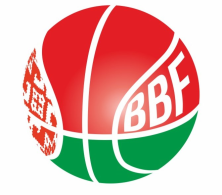 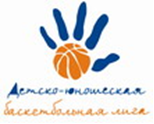 XXIV Детско-юношеской баскетбольной лиги - «Слодыч»II тур - юноши 2008-2009 гг.р. Див. 2. Группа Б27-28 декабря 2021г., г. Молодечно, ул. В.Гостинец, 102Команды – участницы:27 декабря 2021 (понедельник)28 декабря 2021 (вторник)Главный судья		Гончар АндрейМОК ДЮСШ Олимпик-2011"СДЮШОР №7" БК "Принеманье"-2"Торнадо" ДЮСШ №1 г.ЛидаДЮСШ БК «Горизонт»-2"Цмокi-Мiнск"- 3ВремяматчаНазвание командысчётНазвание команды12.00МОК ДЮСШ Олимпик-2011ДЮСШ БК «Горизонт»-213.20"Цмокi-Мiнск"- 3"СДЮШОР №7" БК "Принеманье"-214.40КонкурсКонкурсКонкурс15.00"Торнадо" ДЮСШ №1 г.ЛидаМОК ДЮСШ Олимпик-201116.20ДЮСШ БК «Горизонт»-2"Цмокi-Мiнск"- 317.40"СДЮШОР №7" БК "Принеманье"-2"Торнадо" ДЮСШ №1 г.ЛидаВремяматчаНазвание командысчётНазвание команды9.00ДЮСШ БК «Горизонт»-2"Торнадо" ДЮСШ №1 г.Лида10.20МОК ДЮСШ Олимпик-2011"СДЮШОР №7" БК "Принеманье"-211.40"Торнадо" ДЮСШ №1 г.Лида"Цмокi-Мiнск"- 313.00"СДЮШОР №7" БК "Принеманье"-2ДЮСШ БК «Горизонт»-214.20"Цмокi-Мiнск"- 3МОК ДЮСШ Олимпик-2011